РОССИЙСКАЯ ФЕДЕРАЦИЯ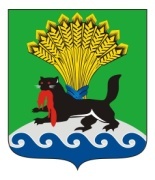 ИРКУТСКАЯ ОБЛАСТЬИРКУТСКОЕ РАЙОННОЕ МУНИЦИПАЛЬНОЕ ОБРАЗОВАНИЕАДМИНИСТРАЦИЯПОСТАНОВЛЕНИЕот «_29_»_____12______ 20_17_г.					            №__655___Об утверждении технического задания на разработку инвестиционной программы обществу с ограниченной ответственностью «Южнобайкальское» по водоснабжению и водоотведению на территории Иркутского районного муниципального образования на 2019-2023 годыВ целях повышения качества и надежности предоставления коммунальных услуг населению, развития инженерной инфраструктуры в коммунальном хозяйстве, в соответствии с Федеральным законом от 07.12.2011 № 416-ФЗ «О водоснабжении и водоотведении», Федеральным законом от 30.12.2004 № 210-ФЗ «Об основах регулирования тарифов организаций коммунального комплекса», руководствуясь ст. 15 Федерального закона от 06.10.2003 № 131-ФЗ «Об общих принципах организации местного самоуправления в Российской Федерации», на основании  ст.ст. 39, 45, 54 Устава Иркутского районного муниципального образования, администрация Иркутского районного муниципального образованияПОСТАНОВЛЯЕТ:1. Утвердить техническое задание на разработку инвестиционной программы «Развитие системы водоснабжения и водоотведения на территории Иркутского районного муниципального образования для ООО «Южнобайкальское»» на 2019-2023 годы (приложение).2. Определить  уполномоченным  органом,  курирующим  разработку инвестиционной программы, комитет по управлению муниципальным имуществом и жизнеобеспечению администрации Иркутского районного муниципального образования.3.   Опубликовать настоящее постановление в газете «Ангарские огни» и разместить в информационно-телекоммуникационной сети «Интернет» на официальном сайте Иркутского районного муниципального образования www.irkraion.ru. 4. Контроль исполнения настоящего постановления возложить на заместителя Мэра Иркутского района.Мэр                          	 			                    		         Л.П. ФроловПриложение к постановлению администрации  Иркутского районного муниципального образования                                     от "___" _________ 2017г. № ____ТЕХНИЧЕСКОЕ ЗАДАНИЕ НА РАЗРАБОТКУ ИНВЕСТИЦИОННОЙ ПРОГРАММЫ «РАЗВИТИЕ СИСТЕМЫ ВОДОСНАБЖЕНИЯ И ВОДООТВЕДЕНИЯ НА ТЕРРИТОРИИ ИРКУТСКОГО РАЙОННОГО МУНИЦИПАЛЬНОГО ОБРАЗОВАНИЯ ДЛЯ ООО «ЮЖНОБАЙКАЛЬСКОЕ»» НА 2019-2023 ГОДЫЗаместитель Мэра района                                                                      Д.В. ГоринПриложение 1к техническому заданию на разработку инвестиционной программы «Развитие системы водоснабжения и водоотведения на территории Иркутского районного муниципального образования для                  ООО «Южнобайкальское»» на 2019-2023 годыПЕРЕЧЕНЬ МЕРОПРИЯТИЙ ПО СТРОИТЕЛЬСТВУ, МОДЕРНИЗАЦИИ И (ИЛИ) РЕКОНСТРУКЦИИ ОБЪЕКТОВ ВОДОСНАБЖЕНИЯ И ВОДООТВЕДЕНИЯПриложение 2к техническому заданию на разработку инвестиционной программы «Развитие системы водоснабжения и водоотведения на территории Иркутского районного муниципального образования для ООО «Южнобайкальское»» на 2019-2023 годыПЛАНОВЫЕ ЗНАЧЕНИЯ ПОКАЗАТЕЛЕЙ НАДЕЖНОСТИ, КАЧЕСТВА И ЭНЕРГЕТИЧЕСКОЙ ЭФФЕКТИВНОСТИ ОБЪЕКТОВ ВОДОСНАБЖЕНИЯ И ВОДООТВЕДЕНИЯ1.Основание для разработки технического задания-  Федеральный закон от 07.12.2011 № 416-ФЗ «О водоснабжении и водоотведении»;-  Федеральный Закон от 06.10.2003 № 131-ФЗ «Об общих принципах организации местного самоуправления в Российской Федерации»;-  Федеральный Закон от 30.12.2004 № 210-ФЗ «Об основах регулирования тарифов организаций коммунального комплекса»;- Градостроительный кодекс Российской Федерации;-  Приказ Министерства регионального развития РФ от 10.10.2007 № 100 «Об утверждении Методических рекомендаций по подготовке технических заданий по разработке инвестиционных программ организаций коммунального комплекса».2.Заказчик разработки инвестиционной программыКомитет по управлению муниципальным имуществом и жизнеобеспечению администрации Иркутского районного муниципального образования3.Исполнитель инвестиционной программыООО «Южнобайкальское», ОГРН и дата внесения в ЕГРЮЛ записи, содержащей указанные сведения: 1123850040962 от 29.10.20124.Цели инвестиционной программы- Повышение надежности подачи воды;- Обеспечение стабильности подачи воды в водопроводную сеть;- Снижение затрат на производство единицы коммунального ресурса;- Повышение качества оказываемых услуг.5.Задачи инвестиционной программы- Расчет финансовых потребностей, необходимых для реализации инвестиционной программы                        ООО «Южнобайкальское».- Достижение основных показателей в ходе реализации инвестиционной программы.6.Перечень мероприятий по строительству, модернизации и (или) реконструкции объектов водоснабжения и водоотведенияПриведены в приложении №1 к настоящему техническому заданию.7.Плановые значения показателей надежности, качества и энергетической эффективности объектов водоснабжения и водоотведенияПриведены в приложении №2 к настоящему техническому заданию.8.Срок разработки инвестиционной программыРазработку инвестиционной программы необходимо осуществить не позднее 30 календарных дней со дня утверждения технического задания.9.Порядок, форма представления, рассмотрения и утверждения инвестиционной программыООО «Южнобайкальское» в срок, установленный техническим заданием на разработку инвестиционной программы, направляет в администрацию Иркутского районного муниципального образования следующие документы:1) сведения о размерах планируемых нагрузок объектов строительства и модернизации; 2) проект инвестиционной программы, разработанный в соответствии с утвержденным техническим заданием на разработку инвестиционной программы;4) справку об объеме предоставленной государственной и муниципальной поддержки по объектам, включенным в проект инвестиционной программы за 3 предыдущих года; 5) производственную программу ООО «Южнобайкальское», утвержденную в установленном порядке; При рассмотрении проекта инвестиционной программы организация ООО «Южнобайкальское» обязано представить документы по запросу администрации района в течение 10 рабочих дней с момента получения запроса.В случае признания проекта инвестиционной программы необоснованным, не соответствующим требованиям технического задания на                       разработку инвестиционной программы                                               ООО «Южнобайкальское» дорабатывает инвестиционную программу в течение 15 календарных дней.10.Финансовые требования и источники финансирования-  Кредиты;-  Лизинг оборудования;-  Займы;-  Собственные средства организации и прочие привлеченные средства.11.Требования по разработке инвестиционной программы- Определить объем финансовых потребностей на реализацию инвестиционной программы. -  Финансовые потребности на реализацию мероприятий инвестиционной программы могут определяться на основе:1) укрупненных показателей стоимости строительства и модернизации; 2) действующей сметной нормативной базы (государственные элементные нормы, федеральные и территориальные единичные расценки и др.); 3) в соответствии с проектами объектов-аналогов.- Составить план финансирования инвестиционной программы с указанием источников финансирования.- Предварительный расчет тарифа по водоснабжению и водоотведению.- В инвестиционной программе необходимо привести распределение финансовых потребностей по определенным источникам финансирования, в том числе с распределением по годам и этапам реализации инвестиционной программы.12.Условия по разработке инвестиционной программы- Мероприятия программы выполняются в 2019-2023 году.- Мероприятия разрабатываются в соответствии с действующими СНиПами, ГОСТами и др. техническими регламентами на строительство, модернизацию и проектирование.            Месторасположение объекта водоснабжения и водоотведенияНаименование мероприятияВодоснабжениеВодоснабжениес. УрикМодернизация ВНБ по ул. Юбилейная с. Урик. Модернизация ВНБ по ул. Бр. Ченских (котельная).п. М. ТопкаМодернизация ВНБ по ул. Ключевая п. Малая Топка (устройство ж/д  емкости).п. ЖердовкаЗамена трассы ХВС от ВНБ до ВК 6 д. Жердовка -185 м.п.с. ОекМодернизация ВНБ по ул. Комунистическая (ЦК). Модернизация ВНБ по ул. Декабристов (НШ).Никольское МОЗамена трассы ХВС от ВНБ до ТК (школа)  150 м.п., Модернизация ВНБГороховское МОУстановка Щитов управления на каждой ВНБ в количестве 5 шт.с. ГороховоМодернизация водонапорной башни (замена емкости) по адресу: с. Горохово, ул. КомунистическаяШиряевское МОУстановка Щитов управления на каждой ВНБ в количестве 5 шт.с. ШиряевоМодернизация ВНБ по Ул. ШкольнаяКарлукское МОМодернизация ВНБ по ул. Черемушки, Замена трассы ХВС по пер. Фабричному от ВРК4 до ВРК 1 -328 м.п., Замена трасы ХВС от ВНБ Черемушка  до ВРК 5Ревякинское МОЗамена трубопровода ХВС от ВНБ до дома №1 с. Черемушка 177 м.п.Хомутовское МОМодернизация ВНБ ул. Мичурина. Замена трубопроводов ХВС от ТК 13 до дома №11 по ул. Чапаева  95 м.п. Замена трубопровода ХВС от ТК18 до ТК22 -279 м.п.ВодоотведениеВодоотведениеп. Малая Топка Уриковское МОМодернизация канализационной сети по ул. Ключевая (65 п.м.)с. Оек                           Оекское МОМодернизация сети канализования к жилым домам №№47,61,81 по ул. Коммунистическая в с. Оёк , 30м.п.с. Никольск               Никольское МОМодернизация сети канализования по ул. Строителейс. Карлук                 Карлукское МОМодернизация КНС. Модернизация участка  канализационной сети от  КНС до врезки с надземной трассой  протяженностью 226м.п. по пер. Фабричныйс. Черемушки Ревякинское МОМодернизация сети канализования к жилым домам №1, 2 в с. Черемушка, 30м.п.с. Хомутово Хомутовское МОМодернизация КНС. Модернизация канализационной сети  от жилого  дома № 8 по ул. Мичурина до КК центральной канализационной  сети протяженностью 153мпНаименование показателя2017 г. (факт)2018 г. (план)2019 г. (план)2023 г. (план с учетом выполнения мероприятий)2023 г. (план без учета выполнения мероприятий)ВОДОСНАБЖЕНИЕВОДОСНАБЖЕНИЕВОДОСНАБЖЕНИЕВОДОСНАБЖЕНИЕВОДОСНАБЖЕНИЕВОДОСНАБЖЕНИЕПоказатели надежности и бесперебойности водоснабженияколичество перерывов в подаче воды, зафиксированных в местах исполнения обязательств ООО «Южнобайкальское», осуществляющей холодное водоснабжение, по подаче холодной воды, возникших в результате аварий, повреждений и иных технологических нарушений на объектах централизованной системы холодного водоснабжения, в расчете на протяженность водопроводной сети в год (ед./км).0,80,450,450,380,6Показатели энергетической эффективностиДоля потерь воды в централизованных системах водоснабжения при транспортировке в общем объеме воды, поданной в водопроводную сеть (в процентах)10,500815удельный расход электрической энергии, потребляемой в технологическом процессе транспортировки питьевой воды, на единицу объема транспортируемой воды (кВт*ч/куб.м)- Гороховское, Ширяевское муниципальные образования21,2171718,126,4- Карлукское, Ревякинское, Хомутовское муниципальные образования3,13,13,12,83,1- Никольское муниципальное образование4,84,24,24,25,2- Оекское, Уриковское муниципальные образования2,12,12,122,1ВОДООТВЕДЕНИЕВОДООТВЕДЕНИЕВОДООТВЕДЕНИЕВОДООТВЕДЕНИЕВОДООТВЕДЕНИЕВОДООТВЕДЕНИЕПоказатели надежности и бесперебойности водоотведения удельное количество аварий и засоров в расчете на протяженность канализационной сети в год (ед./км)7,57,57,55,37,5Показатели энергетической эффективностиудельный расход электрической энергии, потребляемой в технологическом процессе транспортировки сточных вод, на единицу объема транспортируемых сточных вод (кВт*ч/куб.м).- Хомутовское муниципальное образование3,53,53,53,43,5- Карлукское муниципальное образование1,41,41,41,31,4